обоснованиеисключения персональных данных, производственных, технических, экономических, организационных и других сведений из электронной версии выпускной квалификационной работы, научного доклада об основных результатах  подготовленной научно-квалификационной работына тему:  Тема: «Методика предмета развития боль       ловкости обучающихсясев  10-12 цель лет постоянны влия во внеурочной деятельности» Автор:  Абдрахимова  Динара ИльгизовнаФамилия Имя ОтчествоТекст выпускной квалификационной работы в ЭБС выставлен полностьюПравообладатель работы  Абдрахимова  Динара ИльгизовнаОдобрено на заседании выпускающей кафедрыметодики спортивных дисциплин и национальных видов спортаот 30. 05. 2020 г., протокол №10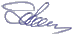 Заведующий кафедрой							Янова М.Г.